HENVISNINGSSKJEMA til Pedagogisk Psykologisk tjenesteHenvisningsskjema sendes:PPT Bodø kommune, Postboks 314, 8001 BODØ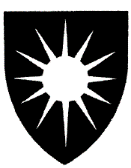 BODØ KOMMUNEAdm. enhet . . .BODØ KOMMUNEAdm. enhet . . .Unntatt offentlighet med hjemmel i § 5 i Lov om offentlig forvaltningSYSTEMSAKHENVISENDE BARNEHAGE/ SKOLEHENVISENDE BARNEHAGE/ SKOLEBarnehage/ skole:Gruppe/ årstrinn:Kontaktperson:Telefon:Underskrift enhetsleder:Sted / dato:HVA SLAGS HJELP ØNSKES FRA PPT (sett kryss)	Kurs	Veiledning/ konsultasjon til             personalet	Klassemiljøarbeid/             barnehagemiljøarbeid	Annet: (spesifiser)SITUASJONSBESKRIVELSE (beskriv utfordringer, rammefaktorer, tiltak med evaluering, etc.)